Enter His Gates Scholarship Form 2024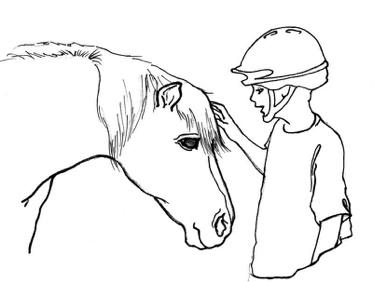 Name of Camper: ________________Age: ________Parent/parents/guardian name: ________________Address: ______________________________________Phone: ________________Email: ______________________School camper attends: ___________________First time camper: ___ Yes  ___ NoWeek requesting scholarship: __________Family income in 2023: __________Tax return in 2023: _________You may be asked to speak with a member of our staff. We will reach out after reviewing your application. Please fill out a camp application along with this form. Thank you for applying!